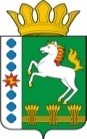 КОНТРОЛЬНО-СЧЕТНЫЙ ОРГАН ШАРЫПОВСКОГО МУНИЦИПАЛЬНОГО ОКРУГАКрасноярского краяЗаключениена проект постановления администрации Шарыповского муниципального округа «О внесении изменений в постановление администрации Шарыповского муниципального округа от 11.06.2021 № 450-п «Об утверждении муниципальной программы Шарыповского муниципального округа «Развитие малого и среднего предпринимательства»  (в ред. от 25.11.2021)26 января 2022 год                 					                              № 04Настоящее экспертное заключение подготовлено Контрольно – счетным органом Шарыповского муниципального округа Красноярского края на основании ст. 157 Бюджетного  кодекса Российской Федерации, ст. 9 Федерального закона от 07.02.2011 № 6-ФЗ «Об общих принципах организации и деятельности контрольно – счетных органов субъектов Российской Федерации и муниципальных образований», ст. 15 Решения Шарыповского окружного Совета депутатов от 14.12.2020 № 5-32р «Об утверждении Положения о Контрольно – счетном органе Шарыповского муниципального округа Красноярского края» и в соответствии со стандартом организации деятельности Контрольно-счетного органа Шарыповского муниципального округа Красноярского края СОД 2 «Организация, проведение и оформление результатов финансово-экономической экспертизы проектов Решений Шарыповского окружного Совета депутатов и нормативно-правовых актов по бюджетно-финансовым вопросам и вопросам использования муниципального имущества и проектов муниципальных программ» утвержденного приказом Контрольно-счетного органа Шарыповского муниципального округа Красноярского края от 25.01.2021 № 03.Представленный на экспертизу проект Постановления администрации Шарыповского муниципального округа «О внесении изменений в постановление администрации Шарыповского муниципального округа от 11.06.2021 № 450-п «Об утверждении муниципальной программы Шарыповского муниципального округа «Развитие малого и среднего предпринимательства» (в ред. от 25.11.2021) направлен в Контрольно – счетный орган Шарыповского муниципального округа Красноярского края  26 января 2022 года. Разработчиком данного проекта Постановления является администрация Шарыповского муниципального округа.Основанием для разработки муниципальной программы является:- статья 179 Бюджетного кодекса Российской Федерации;- постановление администрации Шарыповского муниципального округа от 13.04.2021 № 288-п «Об утверждении Порядка принятия решений о разработке муниципальных программ Шарыповского муниципального округа, их формирования и реализации»;- распоряжение администрации Шарыповского муниципального округа от 21.07.2021 № 374-р «Об утверждении перечня муниципальных программ Шарыповского муниципального округа». Исполнитель муниципальной программы администрация Шарыповского муниципального округа Красноярского края.Соисполнитель муниципальной программы отсутствуют.Подпрограмма муниципальной программы:Развитие субъектов малого и среднего предпринимательства.Цель муниципальной программы:Обеспечение устойчивого развития малого и среднего предпринимательства, направленного на улучшение социально – экономической ситуации в Шарыповском муниципальном округе.Задача муниципальной программы:Содействие субъектам малого и среднего предпринимательства и самозанятым гражданам в Шарыповском муниципальном округе в привлечении финансовых ресурсов, обеспечение доступности образовательной и информационно-консультационной поддержки.Мероприятие проведено 26 января  2022 года.В ходе подготовки заключения Контрольно – счетным органом Шарыповского муниципального округа Красноярского края были проанализированы следующие материалы:- проект Постановления администрации Шарыповского муниципального округа «О внесении изменений в постановление администрации Шарыповского муниципального округа от 11.06.2021 № 450-п «Об утверждении муниципальной программы Шарыповского муниципального округа «Развитие малого и среднего предпринимательства» (в ред. от 25.11.2021);-  паспорт муниципальной программы Шарыповского муниципального округа «Развитие малого и среднего предпринимательства».Рассмотрев представленные материалы к проекту Постановления «О внесении изменений в постановление администрации Шарыповского муниципального округа от 11.06.2021 № 450-п «Об утверждении муниципальной программы Шарыповского муниципального округа «Развитие малого и среднего предпринимательства»  (в ред. от 25.11.2021) установлено следующее. В соответствии с проектом паспорта Программы по строке (пункту) «Ресурсное обеспечение муниципальной программы» изменений не происходит. Сумма бюджетных ассигнований по муниципальной программе остается без изменений:В подпрограмме «Развитие субъектов малого и среднего предпринимательства» по строке «Информация по ресурсному обеспечению подпрограммы, в том числе в разбивке по всем источникам финансирования на очередной финансовый год и плановый период» изменений не происходит. Сумма бюджетных ассигнований по подпрограмме остается без изменений:         По подпрограмме «Развитие субъектов малого и среднего предпринимательства» перераспределение бюджетных ассигнований между мероприятиями  подпрограммы в 2022 – 2024 годах в сумме  654 000,00 руб., в том числе: за счет средств краевого бюджета в сумме 450 000,00 руб., ежегодно по 150 000,00 руб. перераспределение бюджетных ассигнований на мероприятие 1.2 «Субсидии  субъектам  малого  и среднего предпринимательства и физическим лицам, применяющим специальный налоговый режим «Налог на профессиональный доход»  на возмещение затрат при осуществлении предпринимательской деятельности» с мероприятия 1.3 «Субсидии на поддержку  субъектов малого   предпринимательства, занимающихся  деятельностью  в области розничной  торговли  в малонаселенных  пунктах  и бытового обслуживания населения», в связи с приведением в соответствие с Постановлением Правительства Красноярского края от 30.09.2021 № 701-п и возможностью привлечения краевых средств. за счет средств бюджета округа в сумме 204 000,00 руб., из них:- в сумме 180 000,00 руб., ежегодно по 60 000,00 руб. перераспределение бюджетных ассигнований на мероприятие 1.1 «Субсидии субъектам малого и  среднего предпринимательства на реализацию инвестиционных проектов  в приоритетных отраслях» с мероприятия 1.3 «Субсидии на поддержку  субъектов малого   предпринимательства, занимающихся  деятельностью  в области розничной  торговли  в малонаселенных  пунктах  и бытового обслуживания населения», в связи с  увеличением  объема инвестиций по проектам субъектов  малого и  среднего предпринимательства,  и возможностью привлечения краевых средств;- в сумме 24 000,00 руб. ежегодно по 8 000,00 руб. перераспределение бюджетных ассигнований на мероприятие 1.2 «Субсидии  субъектам  малого  и среднего предпринимательства и физическим лицам, применяющим специальный налоговый режим «Налог на профессиональный доход»  на возмещение затрат при осуществлении предпринимательской деятельности» с мероприятия 1.3 «Субсидии на поддержку  субъектов малого   предпринимательства, занимающихся  деятельностью  в области розничной  торговли  в малонаселенных  пунктах  и бытового обслуживания населения», в связи с возможностью привлечения краевых средств.           По подпрограмме «Развитие субъектов малого и среднего предпринимательства» внесены изменения в наименование мероприятия 1.2. Наименование мероприятия 1.2 изложено в новой редакции «Субсидии  субъектам  малого  и среднего предпринимательства и физическим лицам, применяющим специальный налоговый режим «Налог на профессиональный доход»  на возмещение затрат при осуществлении предпринимательской деятельности».На основании выше изложенного Контрольно – счетный орган Шарыповского муниципального округа Красноярского края предлагает администрации Шарыповского муниципального округа принять проект Постановления администрации Шарыповского муниципального округа «О внесении изменений в Постановление администрации Шарыповского муниципального округа от 11.06.2021 № 450-п «Об утверждении муниципальной программы Шарыповского муниципального округа «Развитие малого и среднего предпринимательства» (в ред. от 25.11.2021).Председатель КСО Шарыповского муниципального округа                   				Г.В. СавчукРесурсное обеспечение муниципальной программыПредыдущая редакцияПредлагаемая редакция (проект Постановления)Ресурсное обеспечение муниципальной программыОбщий объем ассигнований на реализацию программы  составляет     4 507 100,00  руб., в том числе:2021 год – 680 000,00 руб.;2022 год – 1 275 700,00 руб.;2023 год – 1 275 700,00 руб.;2024 год – 1 275 700,00 руб.за счет средств краевого  бюджета       3 187 100,00 руб., из них:2021 год – 380 000,00 руб.;2022 год – 935 700,00 руб.;2023 год – 935 700,00 руб.;2024 год – 935 700,00 руб.за счет средств  бюджета округа       1 320 000,00 руб., из них:2021 год – 300 000,00 руб.;2022 год – 340 000,00 руб.;2023 год – 340 000,00 руб.;2024 год – 340 000,00 руб.Общий объем ассигнований на реализацию программы  составляет     4 507 100,00  руб., в том числе:2021 год – 680 000,00 руб.;2022 год – 1 275 700,00 руб.;2023 год – 1 275 700,00 руб.;2024 год – 1 275 700,00 руб.за счет средств краевого  бюджета       3 187 100,00 руб., из них:2021 год – 380 000,00 руб.;2022 год – 935 700,00 руб.;2023 год – 935 700,00 руб.;2024 год – 935 700,00 руб.за счет средств  бюджета округа       1 320 000,00 руб., из них:2021 год – 300 000,00 руб.;2022 год – 340 000,00 руб.;2023 год – 340 000,00 руб.;2024 год – 340 000,00 руб.Информация по ресурсному обеспечению подпрограммы, в том числе в разбивке по всем источникам финансирования на очередной финансовый год и плановый периодПредыдущая редакцияПредлагаемая редакция (проект Постановления)Информация по ресурсному обеспечению подпрограммы, в том числе в разбивке по всем источникам финансирования на очередной финансовый год и плановый периодОбщий объем ассигнований на реализацию программы  составляет     3 827 100,00  руб., в том числе:2022 год – 1 275 700,00 руб.;2023 год – 1 275 700,00 руб.;2024 год – 1 275 700,00 руб.за счет средств краевого  бюджета       2 807 100,00 руб., из них:2022 год – 935 700,00 руб.;2023 год – 935 700,00 руб.;2024 год – 935 700,00 руб.за счет средств  бюджета округа       1 020 000,00 руб., из них:2022 год – 340 000,00 руб.;2023 год – 340 000,00 руб.;2024 год – 340 000,00 руб.Общий объем ассигнований на реализацию программы  составляет     3 827 100,00  руб., в том числе:2022 год – 1 275 700,00 руб.;2023 год – 1 275 700,00 руб.;2024 год – 1 275 700,00 руб.за счет средств краевого  бюджета       2 807 100,00 руб., из них:2022 год – 935 700,00 руб.;2023 год – 935 700,00 руб.;2024 год – 935 700,00 руб.за счет средств  бюджета округа       1 020 000,00 руб., из них:2022 год – 340 000,00 руб.;2023 год – 340 000,00 руб.;2024 год – 340 000,00 руб.